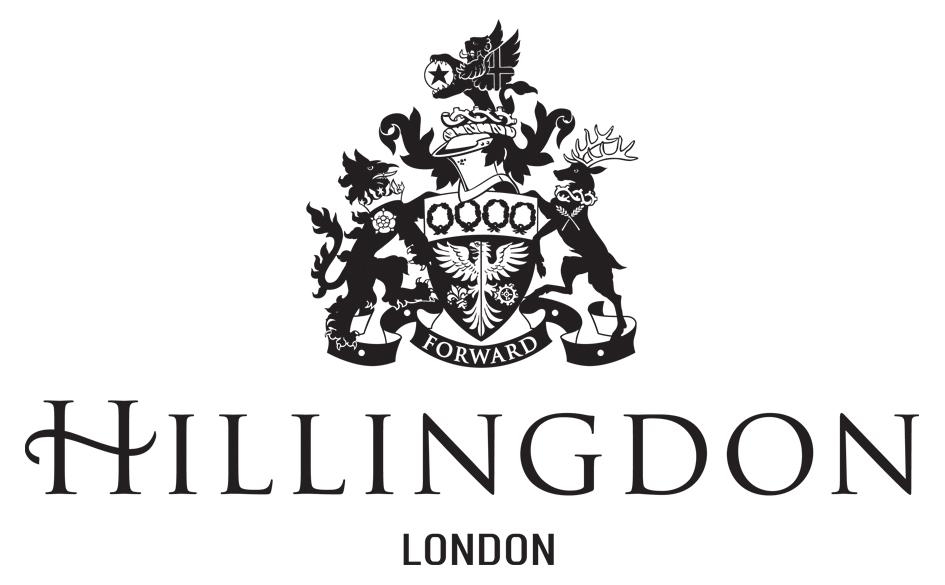 1. Your petition details2. The lead petitionerThis is the person initiating this petition and who the Council will be in direct contact with. The lead petitioner can then keep those who signed the petition informed.  The lead petitioner must reside in the Borough.  3. Securing sufficient signatories to your paper petitionTo be a valid paper petition that the Council will formally consider, a minimum of 20 names, full addresses and signatures must be given of people who live in the London Borough of Hillingdon are required (please note that for Borough-wide issue, the petition must have at least 100 valid signatories). 4. Sending us your completed petition5. What happens next?We will acknowledge receipt of the petition within 5 working days to the lead petitioner and explain how it will be taken forward. If the petition relates to a live planning or licensing application, the lead petitioner will be informed about their right to speak on the application when it formally comes before the relevant committee for decision. For those signing ...On receipt of a petition, the Council will process your name and address solely for the purpose of considering it as part of the Council’s Petition Scheme and our public democratic process for Councillors and Council Officers to respond to the issue(s) raised in your petition and hear your views.  For more information, you can read the Council’s Privacy Notice and the Petition Scheme which Democratic Services has published on the Council’s website at www.hillingdon.gov.uk/petitions.For those signing ...On receipt of a petition, the Council will process your name and address solely for the purpose of considering it as part of the Council’s Petition Scheme and our public democratic process for Councillors and Council Officers to respond to the issue(s) raised in your petition and hear your views.  For more information, you can read the Council’s Privacy Notice and the Petition Scheme which Democratic Services has published on the Council’s website at www.hillingdon.gov.uk/petitions.For those signing ...On receipt of a petition, the Council will process your name and address solely for the purpose of considering it as part of the Council’s Petition Scheme and our public democratic process for Councillors and Council Officers to respond to the issue(s) raised in your petition and hear your views.  For more information, you can read the Council’s Privacy Notice and the Petition Scheme which Democratic Services has published on the Council’s website at www.hillingdon.gov.uk/petitions.For those signing ...On receipt of a petition, the Council will process your name and address solely for the purpose of considering it as part of the Council’s Petition Scheme and our public democratic process for Councillors and Council Officers to respond to the issue(s) raised in your petition and hear your views.  For more information, you can read the Council’s Privacy Notice and the Petition Scheme which Democratic Services has published on the Council’s website at www.hillingdon.gov.uk/petitions.For those signing ...On receipt of a petition, the Council will process your name and address solely for the purpose of considering it as part of the Council’s Petition Scheme and our public democratic process for Councillors and Council Officers to respond to the issue(s) raised in your petition and hear your views.  For more information, you can read the Council’s Privacy Notice and the Petition Scheme which Democratic Services has published on the Council’s website at www.hillingdon.gov.uk/petitions.Resident petition to Hillingdon CouncilPetition Topic(One issue only)(Note: you can add additional information in a covering letter or separate document if required, attached to this petition. If this petition relates to a current planning or licensing application, if possible please state the application number / details and also indicate why you are supporting or objecting to it)Your desired outcomeSpecific location details?(Note: if you are petitioning about a particular premises, road, area etc…)NameAddressContact details (email/telephone)Hand in or post to:Head of Democratic ServicesPhase II - Civic CentreLondon Borough of HillingdonHigh Street, UxbridgeMiddlesex, UB8 1UWYou can copy/scan it and email:For any queries, please telephone:petitions@hillingdon.gov.ukDemocratic Services:01895 250636Petition Topic and Desired Outcome: [please write this on each page so those signing can read it] Your printed nameYour full address – including postcode(this must be an address in the Borough)Your signaturePetition Topic and Desired Outcome:  [please write this on each page so those signing can read it] Your printed nameYour full address – including postcode(this must be an address in the Borough)Your signaturePetition Topic and Desired Outcome:  [please write this on each page so those signing can read it] Your printed nameYour full address – including postcode(this must be an address in the Borough)Your signaturePetition Topic and Desired Outcome:  [please write this on each page so those signing can read it] Your printed nameYour full address – including postcode(this must be an address in the Borough)Your signaturePetition Topic and Desired Outcome:  [please write this on each page so those signing can read it] Your printed nameYour full address – including postcode(this must be an address in the Borough)Your signature